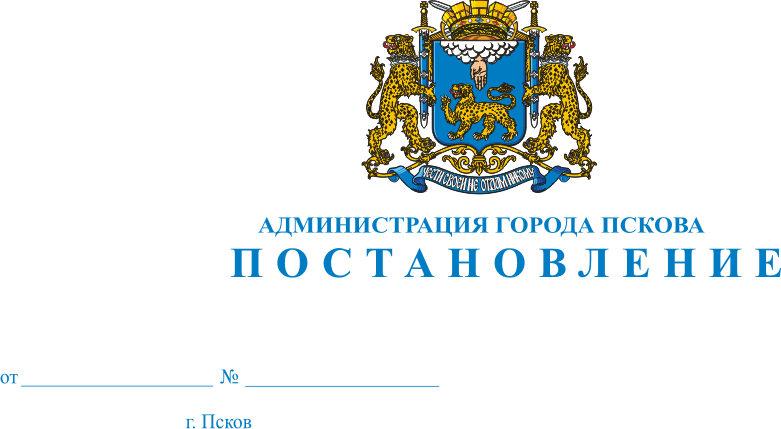 О признании утратившим силу Постановления Администрации города Пскова от 17.10.2011 N 2437 "Об утверждении Регламента размещения заказов на территории муниципального образования "Город Псков"В связи с вступлением в действие  Федерального закона от 05.04.2013 N 44-ФЗ «О контрактной системе в сфере закупок товаров, работ, услуг для обеспечения государственных и муниципальных нужд», руководствуясь статьей 34 Устава муниципального образования "Город Псков", Администрация города Пскова ПОСТАНОВЛЯЕТ:1. Признать утратившим силу Постановление Администрации города Пскова от 17.10.2011 N 2437 "Об утверждении Регламента размещения заказов на территории муниципального образования "Город Псков";2. Признать утратившим силу Постановление Администрации города Пскова от 10.05.2012 N 1060 "О внесении изменений в постановление Администрации города Пскова от 17.10.2011 N 2437 "Об утверждении Регламента размещения заказов на территории муниципального образования "Город Псков";3. Настоящее Постановление вступает в силу с 13 мая 2014 года.3.Опубликовать настоящее Постановление в газете «Псковские Новости», а также разместить на официальном сайте муниципального образования  «Город Псков» в сети Интернет.Глава Администрации города Пскова                                     И.В. Калашников